Área de Concentração: Indicar uma das três áreas de concentração: Recursos Genéticos Vegetais; Melhoramento de Plantas; Análise Genômica; Produção Vegetal; Biociências e Biotecnologia; Plant Biotechnology.Título do Trabalho (Times New Roman 16, centralizado)Autor1, Autor2... Máximo de 6 co-autores (Times New Roman 12, centralizado)1Instituição a qual está atualmente vinculado, titulação (Mestre, Doutor, Doutorando, Mestrando...em...), e-mail para contato. 2Instituição a qual está atualmente vinculado, titulação. 3A filiação deverá ser escrita em fonte Times New Roman tamanho 10, centralizado.INTRODUÇÃOOs trabalhos poderão ser escritos em português ou inglês a critério dos autores. Todo o texto componente do desenvolvimento do trabalho deverá ser redigido em fonte Times New Roman tamanho 12, justificado, em espaçamento entre linhas (1,5 pts), sem espaço entre parágrafos. Quanto ao layout da página, o texto deverá ser escrito em formato A4, orientação “Retrato”, com margens personalizadas: 2 cm para todas as margens. O trabalho como um todo (incluindo Referências) não deverá ultrapassar 6 páginas. O título do trabalho deverá ser escrito em fonte Times New Roman tamanho 16, negrito, centralizado. O título deverá conter no máximo 15 palavras. Logo após o título deverão ser escritos os nomes dos autores (Ex: Nome Completo da Silva) seguido do número da descrição de sua respectiva filiação sobrescrito.O desenvolvimento do trabalho deverá conter Introdução, Materiais e Método, Resultados e Discussão, Conclusão e Referências, respeitando esta mesma ordem. A cada novo tópico do desenvolvimento, deverá haver dois espaços em branco simples entre o fim do texto da seção anterior e o título do próximo tópico e um espaço em branco simples entre o título e o texto da seção. O título dos tópicos deverá ser redigido em letras maiúsculas, negrito, em fonte Times New Roman tamanho 12.O tópico de Introdução consiste na justificativa do trabalho. Nele deverão estar claramente apresentados os fatos que motivaram o desenvolvimento da pesquisa e que, portanto, justificam a importância do trabalho. Recomenda-se que a introdução não tenha menos do que quatro e não mais do que oito parágrafos. No último parágrafo da introdução deverá ser informado o objetivo do trabalho, o qual deverá estar plenamente respondido no tópico de conclusão.MATERIAL E MÉTODOSA data-limite para envio dos resumos expandidos à coordenação do III Workshop in Genetics and Plant Breeding é até o dia 20 de outubro de 2019. Os resumos deverão ser enviados via e-mail (trabalhoswgpb@gmail.com) em arquivo doc ou docx. O mesmo e-mail poderá ser utilizado para o esclarecimento de qualquer dúvida que surja quanto à formatação e envio de trabalhos. A submissão do resumo não significa aprovação do trabalho. Uma vez identificado o pagamento da inscrição, o resumo enviado pelo participante será submetido à correção por revisores especializados nas áreas específicas as quais se refere o conteúdo de cada trabalho. O aceite final será divulgado até o dia 04 de novembro de 2019.A metodologia deverá especificar de forma clara e concisa os materiais utilizados, bem como as metodologias de avaliação e análise estatística. É válido ainda destacar que, quando couber, o delineamento experimental adotado e a metodologia de análise estatística deverão estar descritos de forma clara.É recomendado que se utilize tabelas para descrever materiais genéticos utilizados no trabalho quando se tratar de um grande número de materiais (tratamentos). Ainda são encorajados a apresentação de croquis e imagens demonstrando as etapas da condução de experimentos, quando possível.RESULTADOS E DISCUSSÃOOs resultados constituem das informações obtidas a partir dos dados gerados ao longo da pesquisa. Recomenda-se a utilização de tabelas e gráficos para apresentação dos resultados, lembrando sempre que, gráficos tendem a apresentar maior volume de informação por unidade de espaço. Dessa forma a utilização de gráficos pode evitar a necessidade de extensas tabelas de resultados, principalmente nos casos em que há elevado número de tratamentos.É importante destacar que neste tópico os resultados deverão não só serem apresentados mas também discutidos.As tabelas não deverão conter linhas verticais, e o mínimo possível de linhas horizontais (Tabela 1). Tabelas e Figuras deverão ser apresentadas logo após sua primeira correspondência no texto.Tabela 1. Descrição das 10 linhagens de feijão avaliados em três diferentes ambientes no estado do Rio de Janeiro. * legendas deverão ser escritas em fonte Times New Roman tamanho 10.Antes e Após a apresentação de uma tabela ou figura, deverá haver um espaço em branco simples, separando a figura ou tabela do texto seguinte. Figuras deverão conter seus títulos na parte inferior (Figura 1). 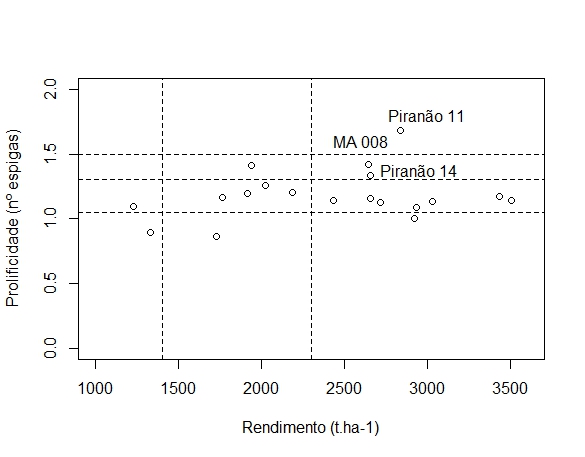 Figura 1. Dispersão de 21 populações de milho comum em função das médias para prolificidade de espigas e rendimento de grãos em cultivos sob déficit hídrico no município de Colatina – ES.É válido destacar que as figuras deverão apresentar boa resolução, não devendo ser a qualidade de imagem um fator que dificulte a compreensão da informação apresentada pela mesma.As citações realizadas ao longo da discussão dos resultados deverão seguir as normas indicadas neste documento. Quando citações forem feitas em texto corrente, o último nome do autor deverá ser apresentado com apenas a inicial maiúscula e o ano da publicação indicado entre parênteses. Quando o trabalho for escrito por três ou mais autores poderá ser citado apenas o último nome do primeiro autor seguido da abreviação “et al.”. Exemplos: Silva (2019), Silva e Souza (2019) ou Silva et al. (2019).Quando as citações forem realizadas ao final das frases, as referências aos autores deverão ser escritas entre parênteses, em letras maiúsculas, seguidas do ano de publicação. Exemplos: (SILVA, 2019), (SILVA e SOUZA, 2019) ou (SILVA et al., 2019).O último parágrafo deste tópico deverá indicar o que se espera dos resultados obtidos neste trabalho enquanto contribuições para o melhoramento genético vegetal.CONCLUSÃOA conclusão deverá apresentar única e exclusivamente os resultados que se esperava com o objetivo do trabalho. Não deverão aqui ser repetidas afirmações já realizadas no tópico de resultados e discussão. As conclusões não deverão ser numeradas.REFERÊNCIASTodas as referências citadas no texto deverão estar descritas nessa seção. Sempre que possível, indicar o doi ou link de acesso aos trabalhos citados. Entre cada referência deverá haver um espaço simples em branco.As normas para elaboração das referências seguirão os seguintes modelos:Artigos em revistas: Duncan KE and Howard RJ (2010) Biology of Maize Kernel Infection by Fusarium verticillioides. Molecular Plant-Microbe Interactions 23(1): 6-16.Livros: Hallauer AR, Carena MJ and Miranda Filho JB (2010) Quantitative genetics in maize breeding. Springer, New York, 664p.Capítulos de Livro: Morais PPP and Borem A (2017) GM cultivars. In Silva FL, Borem A, Sediyama T and Ludke WH (eds) Soybean breeding. Springer, New York, p. 174-189.Trabalhos apresentados em congressos: Almeida RN, Marques Júnior E, Campanharo IF, Assis AA, Ferrari JL, Garcia RF (2010) Variabilidade espacial da infestação de moscas-das-frutas num pomar de citros. XIV Encontro Latino Americano de Iniciação Científica. São José dos Campos, São Paulo, p. 1-4.Resumo: O resumo deve ser escrito com frases curtas e diretas. O texto deve ser escrito em fonte Times New Roman tamanho 12, justificado. O resumo não deverá conter mais de 300 palavras. Deverá informar já na primeira frase o objetivo do trabalho. Por conseguinte, deverá ser apresentada a metodologia destacando principalmente o delineamento experimental adotado e a análise estatística realizada, quanto couber. A seguir deverão ser indicados os principais resultados obtidos com a pesquisa. Todo o resumo deverá ser redigido em parágrafo único. Logo após o resumo, deverão ser indicadas de três a cinco palavras-chave, sendo estas, palavras que não estão presentes no título. No caso de trabalhos escritos em inglês, o tópico “Abstract” (escrito em inglês) deverá anteceder este tópico “Resumo” (escrito em português).Palavras-chave: palavra-chave; palavra-chave; palavra-chave; palavra-chave.Abstract: The abstract should be written in English. It should be a faithful translation to the text of the abstract presented in Portuguese. The abstract should obey the same guidelines as the "Resumo" topic. Keywords: IdentificaçãoDescrição do Genótipo*Local de Cultivo01Feijão CariocaRio de Janeiro – RJ02Feijão AmareloFortaleza - CE03Feijão Preto de MinasViçosa – MG04Feijão do FradeSeropédica – RJ05Feijão BrancoAlegre – ES06Feijão CariocaCampos dos Goytacazes – RJ07Feijão VermelhoAlta Floresta – MT08Feijão RajadoRondonópolis – MT09Feijão AnjinhoSalvador – BA10Feijão AmareloVitória – ES